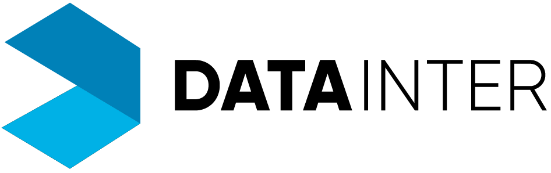 Sdružené zdravotnické zařízení Krnov, příspěvková organizaceI. P. Pavlova 9794 01 KrnovAkceptace objednávkyAkceptujeme Vaši objednávku č. ICT2022-200 ze dne 5.12.2022.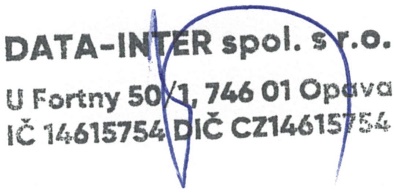 Xxxx xxxxxxxobchodní zástupceOpava, 6.12.2022